Actividades SugeridasOBJETIVO DE APRENDIZAJE OA_15DESCRIPCIÓN DE LA ACTIVIDAD> Mostrar que comprenden las medidas de posición, percentiles y cuartiles: > Identificando la población que está sobre o bajo el percentil. > Representándolas con diagramas, incluyendo el diagrama de cajón, de manera manual y/o con software educativo. > Utilizándolas para comparar poblaciones.Resuelve el siguiente problema5.La respuesta a la pregunta ¿cuántas veces fue al cine durante todo el año? se refleja en los gráficos de caja y bigotes: el gráfico superior corresponde a menores de edad y el inferior, a personas adultas. Los alumnos extraen de dichos gráficos los valores que se piden a continuación:> Completan la tabla con las informaciones requeridas.> Interpretan ambos gráficos, considerando las medidas del valor mínimo, máximo y de los cuartiles. > Comparan las distribuciones y comunican las observaciones.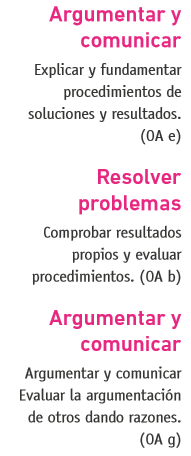 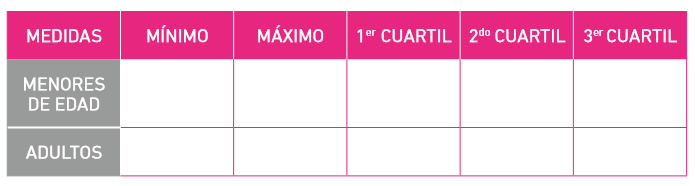 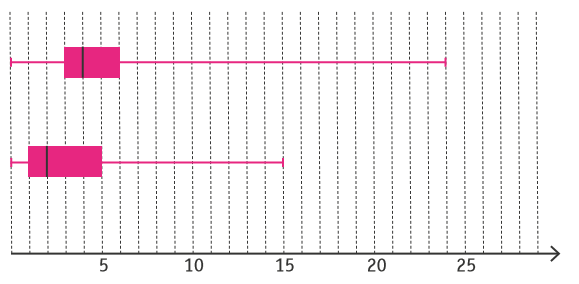 